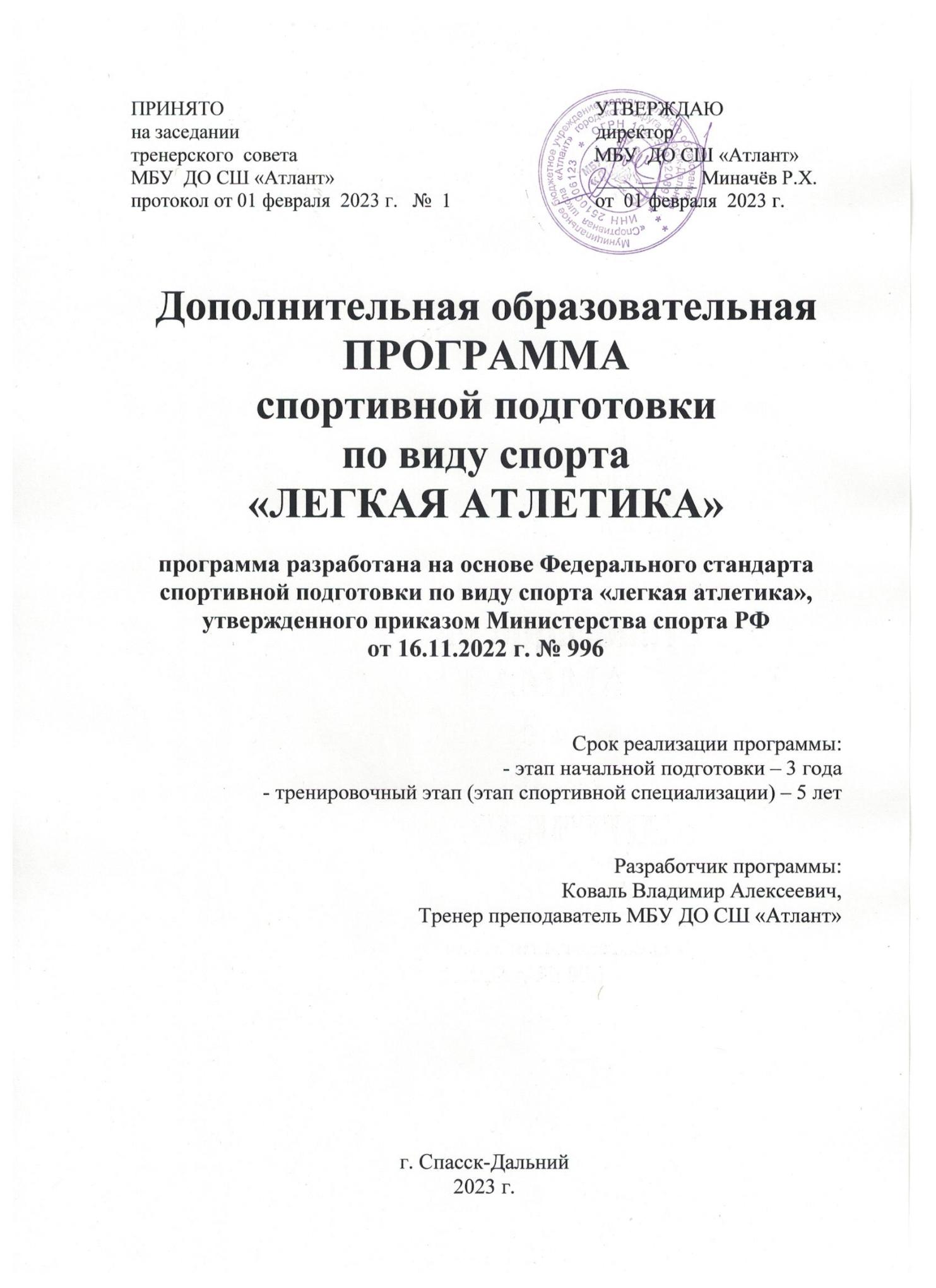 УТВЕРЖДЕНАПриказом директора МБУ ДО СШ «Атлант»от 01.02.2023 г. №  23                                     Дополнительная образовательная программа спортивной подготовки 
по виду спорта «Легкая атлетика»I.Общие положенияДополнительная образовательная программа спортивной подготовки
по виду спорта «Легкая атлетика» (далее – Программа)
предназначена для организации образовательной деятельности по спортивной подготовке по легкой атлетике с учетом совокупности минимальных требований к спортивной подготовке, определенных федеральным стандартом спортивной подготовки по виду спорта «легкая атлетика», утвержденным приказом Минспорта России от 16 ноября 2022 года № 996 (далее – ФССП).ЦельюПрограммы является достижение спортивных результатов 
на основе соблюдения спортивных и педагогических принципов в учебно-тренировочном процессе в условиях многолетнего, круглогодичного и поэтапного процесса спортивной подготовки легкоатлетов.II. Характеристика дополнительной образовательной программы спортивной подготовкиСроки реализации этапов спортивной подготовки и возрастные границы лиц, проходящих спортивную подготовку, количество лиц, проходящих спортивную подготовку в группах на этапах спортивной подготовки:Объем Программы:Виды (формы) обучения, применяющиеся при реализации дополнительной образовательной программы спортивной подготовки: 5.1.Учебно-тренировочные занятия: групповые, индивидуальные и смешанные формы;5.2.Учебно-тренировочные мероприятия:5.3. Спортивные соревнования:Годовой учебно-тренировочный план.Для спортивной дисциплины «бег на короткие дистанции»:Для спортивной дисциплины «бег на средние и длинные дистанции»:Для спортивной дисциплины прыжки, метания:Календарный план воспитательной работы:План мероприятий, направленный на предотвращение допинга в спорте и борьбу с ним:Планы инструкторской и судейской практики:План медицинских, медико-биологических мероприятий и применения восстановительных средств:III. Система контроля По итогам освоения Программы применительно к этапам спортивной подготовки лицу, проходящему спортивную подготовку (далее – обучающийся), необходимо выполнить следующие требования к результатам прохождения Программы, в том числе, к участию в спортивных соревнованиях: На этапе начальной подготовки:изучить основы безопасного поведения при занятиях спортом;повысить уровень физической подготовленности;овладеть основами техники вида спорта «легкая атлетика»;получить общие знания об антидопинговых правилах;соблюдать антидопинговые правила;принять участие в официальных спортивных соревнованиях не ниже муниципального уровня, начиная со второго года;ежегодно выполнять контрольно-переводные нормативы (испытания) 
по видам спортивной подготовки;получить уровень спортивной квалификации (спортивный разряд), необходимый для зачисления и перевода на учебно-тренировочной этап (этап спортивной специализации).11.2. На учебно-тренировочном этапе (этапе спортивной специализации):повышать уровень физической, технической, тактической, теоретической 
и психологической подготовленности;изучить правила безопасности при занятиях видом спорта «легкая атлетика» 
и успешно применять их в ходе проведения учебно-тренировочных занятий 
и участия в спортивных соревнованиях;соблюдать режим учебно-тренировочных занятий;изучить основные методы саморегуляции и самоконтроля;овладеть общими теоретическими знаниями о правилах вида спорта «легкая атлетика»;изучить антидопинговые правила;соблюдать антидопинговые правила и не иметь их нарушений;ежегодно выполнять контрольно-переводные нормативы (испытания) 
по видам спортивной подготовки;принимать участие в официальных спортивных соревнованиях не ниже уровня спортивных соревнований муниципального образования на первом, втором
и третьем году;принимать участие в официальных спортивных соревнованиях не ниже уровня спортивных соревнований субъекта Российской Федерации, начиная с четвертого года;получить уровень спортивной квалификации (спортивный разряд), необходимый для зачисления и перевода на этап совершенствования спортивного мастерства.12. Оценка результатов освоения Программы сопровождается аттестацией обучающихся, проводимой организацией, реализующей Программу, на основе разработанных комплексов контрольных упражнений, перечня тестов 
и (или) вопросов по видам подготовки, не связанным с физическими нагрузками (далее – тесты), а также с учетом результатов участия обучающегося в спортивных соревнованиях и достижения им соответствующего уровня спортивной квалификации.Контрольные и контрольно-переводные нормативы (испытания) 
по видам спортивной подготовки:Нормативы общей физической  подготовки для зачисления и перевода на этап начальной подготовки:Нормативы общей  и специальной физической  подготовки для зачисления и перевода на учебно-тренировочный  этап:и уровень спортивной квалификации обучающихся по годам и этапам спортивной подготовки:IV. Рабочая программа по виду спорта (спортивной дисциплине)Программный материал для учебно-тренировочных занятий по каждому этапу спортивной подготовки:Средства общей физической подготовки на этапе начальной подготовки и учебно-тренировочном этапеОбщеразвивающие упражнения (ОРУ). Общеразвивающие упражнения направлены на развитие координационных способностей, гибкости и подвижности в суставах, укрепление отдельных мышц или их групп, недостаточное развитие которых мешает овладению совершенной техникой бега. В подготовительной части тренировочного занятия ОРУ применяются для разогревания мышц и подготовки организма к предстоящей работе. А в основной части при повторном или интервальном методах тренировки - служат средством активного отдыха. В заключительной части - способствуют лучшему восстановлению после проделанной работы и локально применяются для укрепления и развития отдельных мышц.Выполнение разнообразных ОРУ улучшает координационные способности, образует, определенные навыки и помогает быстрее усвоить сложные формы спортивной техники. При этом необходимо так подбирать упражнения и методы их выполнения, чтобы без значительного увеличения мышечной массы выработать умение и навыки владения своими мышцами.Дозировка упражнений, направленных на развитие гибкости и подвижности в суставах, должна постепенно возрастать, особенно в подготовительном периоде. Для получения необходимого эффекта каждое упражнение должно выполняться не менее 10-15 раз.Наибольшую нагрузку у бегунов несут мышцы опорно-двигательного аппарата, и часто это приводит к травматизму, особенно у молодых спортсменов. Этого можно избежать, если в течение всего периода подготовки соблюдать правильное соотношение специальных и общеразвивающих упражнений.Упражнения ОФП. Основными упражнениями ОФП со снарядами и на снарядах, которые не требуют особых условий, являются:Упражнения с набивными мячами или с камнями разного веса.Упражнения со штангой с небольшими весами - от 20 до 40 кг.Упражнения на снарядах: перекладине, гимнастической стенке и коне.Круговая тренировка.Наиболее эффективными являются упражнения с набивными, мячами и упражнения с камнями или ядрами. Они комплексно воздействуют на развитие всех физических качеств. Вес набивных мячей и ядер подбирается в соответствии с подготовленностью спортсменов. Последовательность выполнения упражнений следующая:Круговые вращения.Наклоны вперед, назад, в стороны.Броски вперед, назад и сбоку.Толчки одной рукой.Толчки двумя руками от груди.Броски из-за головы.Толчки от груди с подскоками.Броски назад между ног.Каждое упражнение выполняется не менее 10-12 раз в быстром темпе. Расстояние между партнерами подбирается так, чтобы мяч можно было, поймать и быстро отдать в толчке или броске. Упражнения со штангой. Обычно упражнения со штангой выполняются с небольшими весами - от 20 кг до 40 кг, но достаточно быстро. Последовательность выполнения упражнений:Повороты со штангой на плечах.Наклоны.ПриседанияТолчки.Толчки с подскоками.Выпрыгивания со штангой на плечах.Каждое упражнение выполняется по 8-10 раз последовательно по 2-3 подхода с небольшим отдыхом (1-1,5 мин) или сериями до 4-5 мин. Упражнения на снарядах. Наиболее распространенными снарядами, применяемыми в подготовке бегунов, являются перекладина, гимнастическая стенка и конь (или скамейка), которые используются для развития мышц плечевого пояса, живота, спины, передней и задней части бедра. Упражнения на перекладине и гимнастической стенке:Подтягивание на руках.Подтягивание коленей до груди с последующим выпрямлением ног.Подтягивание ног до перекладины.В висе на перекладине поднять прямые ноги в положение «угол» и держать 6-10 сек.Упражнения на коне, скамейке или столе:Лежа на животе (ноги фиксируются) наклоны с последующим выпрямлением и прогибанием в пояснице.Лежа на спине наклоны вперед с последующим выпрямлением и прогибанием назад. Упражнения могут выполняться и с отягощением.Упражнения на гибкость, координацию и расслаблениеРазмахивания прямой ногой, стоя на всей стопе, не отрывая пятки.Наклоны в стороны, вперед и назад.Покачивания в широком выпаде; покачивания с перехватыванием жердей на гимнастической стенке.Подтягивание к груди согнутой ноги и отведение ее назад; наклоны назад из исходного положения, сидя на пятках; наклоны в стороны и назад; лежа на животе, стопой достать ладонь разноименной руки.Упражнения с партнером; покачивание партнера на спине.Перетягивание каната.Встряхивание ног в висе на дереве, перекладине, в стойке на лопатках.Поднимая руки вверх, подняться на носки и потянуться вверх, делая глубокий вдох, затем опустить руки вниз (руки расслаблены) и, делая выдох, наклониться вперед.Свободные движения ногами в стойке на лопатках, лежа на спине.В стойке на лопатках свободное, опускание ног за голову.В положении лежа на спине или сидя постепенное напряжение (10 сек) всех мышц до максимального, полное расслабление (2-3 мин).Дыхательные упражнения. Ритмичное дыхание выполняется в ходьбе: вдох на 4, 6, 8 шагов, пауза на 2, 3, 4 шага, выдох на 4, 6, 8 шагов, пауза на 2, 3, 4 шага и т. д.При выполнении различных упражнений следить за ритмом дыхания. Вдох и сильный выдох порциями через сжатые губы способствует лучшей вентиляции легких.Наиболее эффективным средством для развития общей выносливости и повышения работоспособности служит бег в медленном и переменном темпе на местности. Необходимо периодически (особенно в подготовительном периоде) включать в тренировку кроссовый бег; зимой по снегу (можно глубокому), весной и летом в лесу по пересеченной и холмистой местности. Такая пробежка занимает 20-30 мин (4-6 км).Целесообразно во время бега проводить 3-5 ускорений по 150 м, прыжковые упражнения сериями на 50-60 м 3-5 раз, а также выполнять подпрыгивания с доставанием рукой, головой веток деревьев.Круговая  тренировка. Основной задачей круговой тренировки является воспитание силовой выносливости. Наиболее простой набор снарядов: штанга, набивные мячи, гимнастическая стенка, перекладина. После легкого кросса и разминки бегуны приступают к выполнению упражнений в следующей последовательности:Штанга. Упражнения выполняются сериями.Гимнастическая стенка или перекладина.Упражнения с набивными мячами.Легкий бег 1,5 мин.Время отдыха между упражнениями - до 30 сек. Каждое упражнение выполняется от 6 до 10 раз. Общее время, затрачиваемое на круговую тренировку - около 30 мин.Большое значение общая физическая подготовка имеет не только в многолетней подготовке, но и в годичном цикле. Специальная физическая подготовка (СФП) на этапах НП и УТЭСпециальная физическая подготовка — процесс развития двигательных способностей и комплексных качеств, отвечающих специфическим требованиям соревновательной деятельности в избранном виде спорта. СФП включает воздействиена те мышечные группы, системы организма и механизмы энергообеспечения, которые определяют успех на конкретной дистанции. Основными средствами СФП являются соревновательные и различные специальные и специально-подготовительные упражнения. Ведущим методическим принципом при проведении СФП является принцип динамического соответствия, который включает следующие требования:соответствие траектории рабочих и подготовительных движений основному соревновательному движению;соответствие рабочих усилий, темпа (частоты движений) и ритма;соответствие временного интервала работы.Средства специальной физической подготовки (СФП) включают бег во всех его разновидностях (бег в равномерном и переменном темпе; барьерный бег; повторно-переменный и интервальный бег; бег в гору, по снегу, песку и т. д.).К специальным средствам подготовки бегунов относятся также прыжковые и скоростно-силовые упражнения, близкие по своей структуре к бегу. Эти упражнения направлены на развитие мышц, несущих основную нагрузку при беге:бег с высоким подниманием бедер и движениями рук, как в беге;бег с акцентированным отталкиванием стопой и небольшим продвижением вперед;семенящий бег с расслаблением плечевого пояса;бег, захлестывая голени назад;прыжки с ноги на ногу;скачки на одной ноге;специальные упражнения барьериста;скоростно-силовые упражнения на опорно-двигательный аппарат бегунов, выполняемые на тренажерах;специальные упражнения на гибкость.Кроме этих упражнений в занятия могут быть включены упражнения игрового и скоростно-силового характера (с тягой бедром вверх и вниз с сопротивлением, прыжки через барьеры па обеих ногах, ходьба выпадами, с отягощением, спрыгивание с небольшой высоты, выпрыгивание вперед-вверх, различные спортивные и подвижные игры).Специальная скоростно-силовая нагрузка оказывает благоприятное влияние на опорно-двигательный аппарат бегунов, интенсифицирует его приспособление к продолжительной циклической работе на выносливость, что, в свою очередь, способствует эффективности и экономичности техники движений во время бега.Спортивный результат в беге определяется умением сохранить оптимальную длину и частоту шагов на протяжении всей дистанции. Основу технического мастерства спортсмена определяют силовые качества. Уровень силовых способностей зависит: от структуры мышечной ткани; площади физиологического поперечника мышц; совершенства нервной регуляции; степени внутримышечной и межмышечной координации; эффективности энергообеспечения силовой работы и развитием скоростных качеств и гибкости.Специальная силовая подготовка должна содержать упражнения, обеспечивающие повышение силового потенциала без нарушения координационной структуры, присущей соревновательному упражнению, и должна сопровождаться развитием гибкости - важным фактором, обеспечивающим рост спортивного мастерства. Подвижности в суставах и эластичности мышц нижних конечностей - именно их развитию - уделяется основное внимание.Развитие силовых качеств и гибкости является предпосылкой для дальнейшего совершенствования технической подготовленности   бегунов. С этой целью в подготовительном периоде развитию специальной выносливости должна предшествовать силовая подготовка и развитие гибкости. Такая подготовка начинается сразу же по окончании переходного периода и ведется параллельно с совершенствованием техники и постепенным повышением общего объема тренировочных нагрузок. Этот этап в зависимости от структуры годичного цикла может продолжаться от 2 до 6 недель, и по его окончании следует переходить к целенаправленному повышению уровня подготовленности за счет специфических средств. В дальнейшем средства силовой подготовки и развития гибкости применяются систематически на протяжении всего годичного цикла и способствуют более эффективному решению комплексных задач.Тренировочные нагрузки по характеру их энергообеспечения на тренировочном этапе  целесообразно делить на три различные по интенсивности вида, выполняемые, соответственно, в аэробном, смешанном аэробно-анаэробном и анаэробном режимах. Тренировочные нагрузки в этих зонах имеют свои биохимические, физиологические и педагогические особенности и зависят от длины и скорости преодоления дистанции. Границей между аэробной и смешанной зонами нагрузки является порог анаэробного обмена (ПАНО), при этом ЧСС примерно соответствует 170±5 уд/мин. С увеличением возраста и подготовленности спортсмена ЧСС при ПАНО снижается, а скорость бега должна возрастать. Границей между смешанной и анаэробной зонами нагрузки в беге считается критическая скорость (КС), при которой организм бегуна выходит на уровень максимального потребления кислорода (МПК). Это соответствует ЧСС 185±10 уд/мин. С увеличением возраста КС бега растет, а ЧСС снижается, что характеризует успешность тренировочного процесса.Роль соревновательных нагрузок существенно изменяется в зависимости от этапа многолетней подготовки. По мере роста квалификации юных бегунов количество соревнований возрастает и меняется их характер. Соревновательные нагрузки становятся одним из главных средств специальной физической подготовки и составляют неотъемлемую специфическую часть тренировочного процесса. При этом количество основных соревнований определяется утвержденным календарным планом и практически его завышение невозможно. Наибольшая вариативность возможна в количестве контрольных соревнований, главным образом на смежных дистанциях.Группы тренировочных средств по направлениям подготовки на учебно-тренировочном этапе.1. Спортивная дисциплина «Бег на короткие дистанции»: 1.1. Соревновательные дисциплины: - бег 60 м; - бег 100 м; - бег 200 м.- Бег на отрезках до 80 м с интенсивностью 96–100 %  - Бег на отрезках свыше 80 м с интенсивностью 91–100 %  - Старты и стартовые упражнения до 40 м раз S -Бег на отрезках свыше 80 м с интенсивностью 90 % и ниже  - Прыжковые упражнения, отталкивания. -Специальные силовые упражнения -Общеподготовительные упражнения  1.2. Соревновательная дисциплина: - бег 400 м - Бег на отрезках свыше 100 м с интенсивностью 91–100 %  - Бег на отрезках до 100 м с интенсивностью 96–100 %  - Старты и стартовые упражнения до 40 м  -Бег на отрезках свыше 100 м с интенсивностью 90 % и ниже- интервальный бег- Прыжковые упражнения, отталкивания. - Специальные силовые упражнения - Общеподготовительные упражнения 2. Спортивная дисциплина «Бег на средние и длинные дистанции»: 2.1. Соревновательные дисциплины: - бег 800 м; - бег 1500 м -Бег с моделированием соревновательной деятельности - Бег в аэробно-анаэробном режиме - Бег в аэробном режиме развивающем - Бег в аэробном режиме восстановительном - Бег в анаэробном режиме -Специальные силовые упражнения -Общеподготовительные упражнения Соревновательные дисциплины: - бег 3000 м; - бег 5000 м; - бег 10000 м                        -Бег с моделированием соревновательной деятельности                        -Бег в аэробно-анаэробном режиме                        - Бег в аэробном режиме развивающем                        - Бег в аэробном режиме восстановительном                        - Бег в анаэробном режиме                        -Специальные силовые упражнения                        -Общеподготовительные упражнения Соревновательные дисциплины: - бег 2000 м с/п; - бег 3000 м с/п                        - Бег с моделированием соревновательной деятельности                        - Бег в аэробно-анаэробном режиме                        - Бег в аэробном режиме развивающем                         - Бег в аэробном режиме восстановительном                        -Бег в анаэробном режиме                        - Специальные силовые упражнения                        -Общеподготовительные упражнения Соревновательная дисциплина: - бег марафонский                        - Бег с моделированием соревновательной деятельности                        - Бег в аэробном режиме развивающем                         - Бег в аэробном режиме восстановительном                        - Бег в аэробно-анаэробном режиме                        - Бег в анаэробном режиме                        - Специальные силовые упражнения                        -Общеподготовительныеупражнения3.Спортивная дисциплина «Прыжки»: 3.1. Соревновательная дисциплина: - прыжок в высоту                        -Прыжки в высоту с полного и длинных разбегов раз                        - Прыжки в высоту со среднего и коротких разбегов                         - Бег на отрезках до 80 м с интенсивностью 96–100 %                         - Бег на отрезках свыше 80 м с интенсивностью 91–95 %                         -Прыжковые упражнения, отталкивания.                        - Специальные силовые упражнения                        -Общеподготовительные упражнения  3.2. Соревновательная дисциплина: - прыжок в длину.                       - Прыжки в длину с полного и длинных разбегов                        - Прыжки в длину со среднего и коротких разбегов                         - Бег на отрезках до 80 м с интенсивностью 96–100 %                         - Бег на отрезках свыше 80 м с интенсивностью 91–95 %                         - Прыжковые упражнения,  отталкивания.                        - Специальные силовые упражнения -Общеподготовительные упражнения 3.3. Соревновательная дисциплина: - прыжок тройной                        - Прыжки тройные с полного и длинных разбегов                        - Прыжки тройные со среднего и коротких разбегов                         -Бег на отрезках до 80 м с интенсивностью 96–100 %                         - Бег на отрезках свыше 80 м с интенсивностью 91–95 %                         -Прыжковые упражнения,  отталкивания.                        - Специальные силовые упражнения                        -Общеподготовительные упражнения 4. Спортивная дисциплина «Метания»: 4.1. Соревновательная дисциплина: - толкание ядра                         - Толчки ядра соревновательных параметров                          -Толчки ядра несоревновательных параметров                          - Бросковые упражнения                          - Прыжковые упражнения, отталкивания.                         - Специальные силовые упражнения                         - Спринтерские беговые упражнения                         -Общеподготовительные упражнения                         4.2.Соревновательные дисциплины: - метание молота, диска, копья                        - Метания снаряда соревновательных параметров                         - Метания снаряданесоревновательных параметров                         - Бросковые упражнения                         - Прыжковые упражнения, отталкивания.                         - Специальные силовые упражнения                         - Спринтерские беговые упражнения                         -Общеподготовительные упражнения 	 В спортивной подготовке легкоатлетов тренерами применяется широкий арсенал методов. Наряду с тренировочными методами (методами практических упражнений) используются методы дидактические (словесные и наглядные). Методы практических упражнений подразделяются на 2 категории: 1) методы, направленные преимущественно на формирование двигательных умений и навыков; 2) методы, направленные преимущественно на развитие физических качеств. Первая категория методов, в свою очередь, включает: а) методы расчлененного обучения (предполагают разделение упражнения на части с последовательным их объединением в целостное двигательное действие по мере освоения); б) методы целостного обучения (с самого начала движения осваиваются в составе той целостной структуры, которая типична для двигательного действия). Вторая категория методов включает в свой состав:  а) методы сопряженного воздействия, или общего упражнения (тренирующее воздействие распространяется на комплекс функциональных свойств, либо направлено на одновременное совершенствование физических качеств и их реализации в техническом навыке); б) избирательно направленного воздействия, или локального упражнения (тренирующее воздействие распространяется преимущественно на те физические качества и функциональные свойства, которые избираются его объектом). При этом по признаку стандартизации либо варьирования различают методы: а) повторного, или стандартного упражнения (повторение двигательных действий в единообразных условиях после относительно полного восстановления, как правило – серийно); б) вариативного, или переменного упражнения (при выполнении двигательных действий их параметры направленно изменяются по продолжительности, темпу, ритму, величине усилия – с тенденцией к увеличению или снижению). По признаку прерывности либо слитности выделяют методы: а) интервального упражнения (нормируются интервалы отдыха в процессе работы, характер и продолжительность которых в основном и предопределяют тренировочный эффект); б) непрерывного упражнения (двигательные действия выполняются в слитном режиме – равномерно или с изменением темпа). Все перечисленные выше методы являются разновидностями метода строго регламентированного физического упражнения. Наряду с ним используются соревновательный метод (выполнение регламентированных двигательных действий в состязательной форме) и игровой метод (выполнение двигательных действий без строгого регламентирования в форме игры по установленным правилам).15. Учебно-тематический план:V. Особенности осуществления спортивной подготовки по отдельным спортивным дисциплинамК особенностям осуществления спортивной подготовки по спортивным дисциплинам вида спорта «легкая атлетика»  относятся:- реализация дополнительных образовательных программ спортивной подготовки проводится с учетом этапа спортивной подготовки и спортивных дисциплин вида спорта «легкая атлетика»: бег на короткие дистанции, бег на средние и длинные дистанции, спортивная ходьба, прыжки, метания, многоборья;- для зачисления на этап спортивной подготовки обучающийся должен достичь установленного возраста в календарный год зачисления на соответствующий этап подготовки;- в зависимости от условий и организации учебно-тренировочных занятий, а также условий проведения спортивных соревнований подготовка обучающихся осуществляется на основе обязательного соблюдения требований безопасности, учитывающих особенности осуществления спортивной подготовки по спортивным дисциплинам вида спорта «легкая атлетика».VI. Условия реализации дополнительной образовательной программы спортивной подготовкиМатериально-технические условия реализации Программы:Наличие беговой дорожки;Наличие места для прыжков, состоящего из сектора для разбега и места для приземления;Наличие места для метания (толкания), состоящего из площадки или дорожки для разбега и сектора или коридора для приземления снарядов;Наличие тренировочного спортивного зала;Наличие тренажерного зала;Наличие раздевалок, душевых;Наличие медицинского пункта;Обеспечение оборудованием и спортивным инвентарем, необходимым для прохождения спортивной подготовки:Спортивный инвентарь, передаваемый в индивидуальное пользование на учебно-тренировочном этапе:Обеспечение спортивной экипировкой:Обеспечение обучающихся проездом к месту проведения спортивных мероприятий и обратно;Обеспечение обучающихся питанием и проживанием в период проведения спортивных мероприятий;Медицинское обеспечение обучающихся, в том числе организация систематического медицинского контроля.Кадровые условия реализации Программы:Укомплектованность Организации педагогическими, руководящими и иными работниками: директор, методист, тренер-преподаватель, вспомогательный и обслуживающий персонал.Уровень квалификации тренеров-преподавателей и других работников соответствует требованиям, установленным профессиональным стандартом «Тренер-преподаватель», утвержденным приказом Минтруда России от 24.12.2020 года№ 952н и Единым квалификационным справочником должностей руководителей, специалистов и служащих, раздел «Квалификационные характеристики должностей работников в области физической культуры и спорта», утвержденным приказом Минздравсоцразвития России от 15.08.2011 года № 916н.Непрерывность профессионального развития тренеров-преподавателей  осуществляется систематическим (раз в 4 года) повышением квалификации путем прохождения курсовой переподготовки, самообразования.19. Информационно-методические условия реализации Программы:Электронные ресурсы1.           http://www.minsport.gov.ru/- Министерство спорта Российской Федерации2.           http://www.olympic.ru/- Олимпийский Комитет России3.           http://www.olympic.org/- Международный Олимпийский Комитет4.           http://www.iaaf.org/- Международная ассоциация легкоатлетических федераций5.           http://www.european-athletics.org/- Европейская легкоатлетическая ассоциация6.           http://www.rusathletics.com/- Всероссийская федерация легкой атлетикиАудиовизуальные средстваУчебный фильм «Кросс. Организация, техника, тактика»  СоюзСпортФильмУчебный фильм «Основы техники бега на дистанции 100 и 200 м» СоюзСпортФильмУчебный фильм «Бег на средние и длинные дистанции» СоюзСпортФильмУчебный фильм «Бег на короткие дистанции» СоюзСпортФильмУчебный фильм «Прыжки в длину. Анализ техники» - 2 фильма СоюзСпортФильмУчебный фильм «Методика обучения и совершенствования техники прыжка в длину» Учебный фильм «Анализ техники бега на средние и длинные дистанции» ЛитератураВ.Н. Селуянов. Подготовка бегуна на средние дистанции «ТВТ Дивизион» Москва, 2007С.А. Локтев. Легкая атлетика в детском и подростковом возрасте. Практическое руководство для тренера «Советский спорт» Москва, 2007Роб Слимейкер, Рэй Браунинг. Серьезные тренировки для спортсменов на выносливость «Тулома» Мурманск, 2007В.И. Лахов, В.И.Коваль, В.Л. Сечкин. «Организация и судейство соревнований по легкой атлетике. Учебно-методическое пособие. Москва, «Советский спорт», 2004В.Г. Никитушкин «Многолетняя подготовка юных спортсменов». – М.: Физическая культура, 2010.А.М. Якимов «Основы тренерского мастерства»: учеб. пособие для студ.высших учебных заведений физической культуры, М.: Терра-Спорт, 2003 -176с.С.А. Локтев. Легкая атлетика в детском и подростковом возрасте. Практическое руководство для тренера «Советский спорт» Москва, 2007В.И. Лахов, В.И.Коваль, В.Л. Сечкин. «Организация и судейство соревнований по легкой атлетике. Учебно-методическое пособие. Москва, «Советский спорт», 2004В. Б. Попов, Ф.П. Суслов, Г.Н. Германов  «Легкая атлетика для юношества». - М.: 1999. Ю.Г. Травин «Организация и методика занятий легкой атлетикой с детьми, подростками, юношами и девушками». - М., 1995.Этапы спортивной подготовкиСрок реализации этапов спортивной подготовки (лет)Возрастные границы лиц, проходящих спортивную подготовку (лет)Возрастные границы лиц, проходящих спортивную подготовку (лет)Наполняемость (человек)Этап начальной подготовки33910Учебно-тренировочный этап (этап спортивной специализации)55128Этапный нормативЭтапы и годы спортивной подготовкиЭтапы и годы спортивной подготовкиЭтапы и годы спортивной подготовкиЭтапы и годы спортивной подготовкиЭтапный нормативЭтап начальной подготовкиЭтап начальной подготовкиУчебно-тренировочный этапУчебно-тренировочный этапЭтапный нормативДо годаСвыше годаДо трех летСвыше трех летКоличество часов в неделю4,5 - 66-89-1412-18Общее количество часов в год234 – 312312-416468-728624-936№ п/пВиды учебно-тренировочных мероприятийВиды учебно-тренировочных мероприятийПредельная продолжительность (кол-во суток)Предельная продолжительность (кол-во суток)Предельная продолжительность (кол-во суток)Предельная продолжительность (кол-во суток)№ п/пВиды учебно-тренировочных мероприятийВиды учебно-тренировочных мероприятийЭтап начальной подготовкиЭтап начальной подготовкиУчебно-тренировочный этапУчебно-тренировочный этапУчебно-тренировочные мероприятия по подготовке к спортивным соревнованиямУчебно-тренировочные мероприятия по подготовке к спортивным соревнованиямУчебно-тренировочные мероприятия по подготовке к спортивным соревнованиямУчебно-тренировочные мероприятия по подготовке к спортивным соревнованиямУчебно-тренировочные мероприятия по подготовке к спортивным соревнованиямУчебно-тренировочные мероприятия по подготовке к спортивным соревнованиямУчебно-тренировочные мероприятия по подготовке к спортивным соревнованиям1.1.Учебно-тренировочные мероприятия по подготовке к кубкам и первенствам РоссииУчебно-тренировочные мероприятия по подготовке к кубкам и первенствам России--14141.2.Учебно-тренировочные мероприятия по подготовке к другим всероссийским спортивным соревнованиямУчебно-тренировочные мероприятия по подготовке к другим всероссийским спортивным соревнованиям--14141.3.Учебно-тренировочные мероприятия по подготовке к официальным спортивным соревнованиям Приморского края--14142.Специальные учебно-тренировочные мероприятия:2.Специальные учебно-тренировочные мероприятия:2.Специальные учебно-тренировочные мероприятия:2.Специальные учебно-тренировочные мероприятия:2.Специальные учебно-тренировочные мероприятия:2.Специальные учебно-тренировочные мероприятия:2.Специальные учебно-тренировочные мероприятия:2.1.Учебно-тренировочные мероприятия по общей и специальной физической подготовкеУчебно-тренировочные мероприятия по общей и специальной физической подготовке--14142.2.Учебно-тренировочные мероприятия в каникулярный периодУчебно-тренировочные мероприятия в каникулярный период212121212.3.Просмотровые учебно-тренировочные мероприятияПросмотровые учебно-тренировочные мероприятия--4040Виды спортивных соревнованийЭтапы и годы спортивной подготовкиЭтапы и годы спортивной подготовкиЭтапы и годы спортивной подготовкиЭтапы и годы спортивной подготовкиВиды спортивных соревнованийЭтап начальной подготовкиЭтап начальной подготовкиУчебно-тренировочный этапУчебно-тренировочный этапВиды спортивных соревнованийДо годаСвы-ше годаДо трех летСвыше трех летКонтрольные1244Отборочные-112Основные-112№п/пВиды подготовкии иные ме-роприятияЭтапы и годы подготовкиЭтапы и годы подготовкиЭтапы и годы подготовкиЭтапы и годы подготовкиЭтапы и годы подготовкиЭтапы и годы подготовкиЭтапы и годы подготовкиЭтапы и годы подготовкиЭтапы и годы подготовкиЭтапы и годы подготовкиЭтапы и годы подготовки№п/пВиды подготовкии иные ме-роприятияНачальной подготовкиНачальной подготовкиНачальной подготовкиНачальной подготовкиУчебно-тренировочный этапУчебно-тренировочный этапУчебно-тренировочный этапУчебно-тренировочный этапУчебно-тренировочный этапУчебно-тренировочный этапУчебно-тренировочный этап№п/пВиды подготовкии иные ме-роприятияДо годаДо годаСвыше годаСвыше годаДо 3-х летДо 3-х летДо 3-х летСвыше 3-х летСвыше 3-х летСвыше 3-х летСвыше 3-х лет№п/пВиды подготовкии иные ме-роприятияНедельная нагрузка в часахНедельная нагрузка в часахНедельная нагрузка в часахНедельная нагрузка в часахНедельная нагрузка в часахНедельная нагрузка в часахНедельная нагрузка в часахНедельная нагрузка в часахНедельная нагрузка в часахНедельная нагрузка в часахНедельная нагрузка в часах№п/пВиды подготовкии иные ме-роприятия4,56689121412141618№п/пВиды подготовкии иные ме-роприятияМаксимальная продолжительность одного занятия в часахМаксимальная продолжительность одного занятия в часахМаксимальная продолжительность одного занятия в часахМаксимальная продолжительность одного занятия в часахМаксимальная продолжительность одного занятия в часахМаксимальная продолжительность одного занятия в часахМаксимальная продолжительность одного занятия в часахМаксимальная продолжительность одного занятия в часахМаксимальная продолжительность одного занятия в часахМаксимальная продолжительность одного занятия в часахМаксимальная продолжительность одного занятия в часах№п/пВиды подготовкии иные ме-роприятия22223333333№п/пВиды подготовкии иные ме-роприятияНаполняемость группНаполняемость группНаполняемость группНаполняемость группНаполняемость группНаполняемость группНаполняемость группНаполняемость группНаполняемость группНаполняемость группНаполняемость групп№п/пВиды подготовкии иные ме-роприятия1010101088888881ОФП1401871562081502002331251451661872СФП354769921081441671681962252533Участие в соревнованиях--68182529374450574Техническая подготовка354750671121501751621892162435Тактическая подготовка5779182530252933376Теоретическая подготовка10121216182530202225287Психологическая подготовка5668101215202225288Контрольные мероприятия2334101214121517199Инструкторская практика----912142529333710Судейская практика----5771215171911Медицинские, медико-биологические мероприятия11,51,52567778912Восстановительные мероприятия11,51,5256711151719Общее количество часов в годОбщее количество часов в год234312312416468624728624728832936№п/пВиды подготовкии иные мероприятияЭтапы и годы подготовкиЭтапы и годы подготовкиЭтапы и годы подготовкиЭтапы и годы подготовкиЭтапы и годы подготовкиЭтапы и годы подготовкиЭтапы и годы подготовкиЭтапы и годы подготовкиЭтапы и годы подготовкиЭтапы и годы подготовкиЭтапы и годы подготовки№п/пВиды подготовкии иные мероприятияНачальной подготовкиНачальной подготовкиНачальной подготовкиНачальной подготовкиУчебно-тренировочный этапУчебно-тренировочный этапУчебно-тренировочный этапУчебно-тренировочный этапУчебно-тренировочный этапУчебно-тренировочный этапУчебно-тренировочный этап№п/пВиды подготовкии иные мероприятияДо годаДо годаСвыше годаСвыше годаДо 3-х летДо 3-х летДо 3-х летСвыше 3-х летСвыше 3-х летСвыше 3-х летСвыше 3-х лет№п/пВиды подготовкии иные мероприятияНедельная нагрузка в часахНедельная нагрузка в часахНедельная нагрузка в часахНедельная нагрузка в часахНедельная нагрузка в часахНедельная нагрузка в часахНедельная нагрузка в часахНедельная нагрузка в часахНедельная нагрузка в часахНедельная нагрузка в часахНедельная нагрузка в часах№п/пВиды подготовкии иные мероприятия4,56689121412141618№п/пВиды подготовкии иные мероприятияМаксимальная продолжительность одного занятия в часахМаксимальная продолжительность одного занятия в часахМаксимальная продолжительность одного занятия в часахМаксимальная продолжительность одного занятия в часахМаксимальная продолжительность одного занятия в часахМаксимальная продолжительность одного занятия в часахМаксимальная продолжительность одного занятия в часахМаксимальная продолжительность одного занятия в часахМаксимальная продолжительность одного занятия в часахМаксимальная продолжительность одного занятия в часахМаксимальная продолжительность одного занятия в часах№п/пВиды подготовкии иные мероприятия22223333333№п/пВиды подготовкии иные мероприятияНаполняемость группНаполняемость группНаполняемость группНаполняемость группНаполняемость группНаполняемость группНаполняемость группНаполняемость группНаполняемость группНаполняемость группНаполняемость групп№п/пВиды подготовкии иные мероприятия1010101088888881ОФП1401871562082343123642502913333742СФП35476992567587941091251403Участие в соревнованиях--68192529445158654Техническая подготовка35475067841121311251461661875Тактическая подготовка5779192529252833376Теоретическая подготовка10121216142022192225297Психологическая подготовка566891215192225298Контрольные мероприятия233491215121517199Инструкторская практика----912151215171910Судейская практика----5771215171911Медицинские, медико-биологические мероприятия11,51,52567678912Восстановительные мероприятия11,51,525676789Общее количество часов в годОбщее количество часов в год234312312416468624728624728832936№п/пВиды подготовкии иные ме-роприятияЭтапы и годы подготовкиЭтапы и годы подготовкиЭтапы и годы подготовкиЭтапы и годы подготовкиЭтапы и годы подготовкиЭтапы и годы подготовкиЭтапы и годы подготовкиЭтапы и годы подготовкиЭтапы и годы подготовкиЭтапы и годы подготовкиЭтапы и годы подготовки№п/пВиды подготовкии иные ме-роприятияНачальной подготовкиНачальной подготовкиНачальной подготовкиНачальной подготовкиУчебно-тренировочный этапУчебно-тренировочный этапУчебно-тренировочный этапУчебно-тренировочный этапУчебно-тренировочный этапУчебно-тренировочный этапУчебно-тренировочный этап№п/пВиды подготовкии иные ме-роприятияДо годаДо годаСвыше годаСвыше годаДо 3-х летДо 3-х летДо 3-х летСвыше 3-х летСвыше 3-х летСвыше 3-х летСвыше 3-х лет№п/пВиды подготовкии иные ме-роприятияНедельная нагрузка в часахНедельная нагрузка в часахНедельная нагрузка в часахНедельная нагрузка в часахНедельная нагрузка в часахНедельная нагрузка в часахНедельная нагрузка в часахНедельная нагрузка в часахНедельная нагрузка в часахНедельная нагрузка в часахНедельная нагрузка в часах№п/пВиды подготовкии иные ме-роприятия4,56689121412141618№п/пВиды подготовкии иные ме-роприятияМаксимальная продолжительность одного занятия в часахМаксимальная продолжительность одного занятия в часахМаксимальная продолжительность одного занятия в часахМаксимальная продолжительность одного занятия в часахМаксимальная продолжительность одного занятия в часахМаксимальная продолжительность одного занятия в часахМаксимальная продолжительность одного занятия в часахМаксимальная продолжительность одного занятия в часахМаксимальная продолжительность одного занятия в часахМаксимальная продолжительность одного занятия в часахМаксимальная продолжительность одного занятия в часах№п/пВиды подготовкии иные ме-роприятия22223333333№п/пВиды подготовкии иные ме-роприятияНаполняемость группНаполняемость группНаполняемость группНаполняемость группНаполняемость группНаполняемость группНаполняемость группНаполняемость группНаполняемость группНаполняемость группНаполняемость групп№п/пВиды подготовкии иные ме-роприятия1010101088888881ОФП1401871562081502002331311531741962СФП354769921081431671681962252533Участие в соревнованиях--68192629374450564Техническая подготовка354750671121501771641912162445Тактическая подготовка5779141922252933376Теоретическая подготовка10121216141922192225287Психологическая подготовка5668141922192225288Контрольные мероприятия233491214121417199Инструкторская практика----912141922252810Судейская практика----912141214171911Медицинские, медико-биологические мероприятия11,51,52567678912Восстановительные мероприятия11,51,5256712141719Общее количество часов в годОбщее количество часов в год234312312416468624728624728832936№ п/пНаправление работыМероприятияСроки проведения1.Профориентационная деятельностьПрофориентационная деятельностьПрофориентационная деятельность1.1.Судейская практикаУчастие в спортивных соревнованиях различного уровня, в рамках которых предусмотрено:- практическое и теоретическое изучение и применение правил вида спорта и терминологии, принятой в виде спорта; - приобретение навыков судейства и проведения спортивных соревнований в качестве помощника спортивного судьи и (или) помощника секретаря спортивных соревнований;- приобретение навыков самостоятельного судейства спортивных соревнований;- формирование уважительного отношения к решениям спортивных судей;- …В течение года1.2.Инструкторская практикаУчебно-тренировочные занятия, в рамках которых предусмотрено:- освоение навыков организации и проведения учебно-тренировочных занятий в качестве помощника тренера-преподавателя, инструктора;- составление конспекта учебно-тренировочного занятия в соответствии с поставленной задачей;- формирование навыков наставничества;
- формирование сознательного отношения к учебно-тренировочному и соревновательному процессам; - формирование склонности к педагогической работе;В течение года2.ЗдоровьесбережениеЗдоровьесбережениеЗдоровьесбережение2.1.Организация и проведение мероприятий, направленных на формирование здорового образа жизниДни здоровья и спорта, в рамках которых предусмотрено:- формирование знаний и умений 
в проведении дней здоровья и спорта, спортивных фестивалей (написание положений, требований, регламентов к организации и проведению мероприятий, ведение протоколов);- подготовка пропагандистских акций по формированию здорового образа жизни средствами различных видов спорта;В течение года2.2.Режим питания и отдыхаПрактическая деятельность и восстановительные процессыобучающихся: - формирование навыков правильного режима дня с учетом спортивного режима (продолжительности учебно-тренировочного процесса, периодов сна, отдыха, восстановительных мероприятий после тренировки, оптимальное питание, профилактика переутомления и травм, поддержка физических кондиций, знание способов закаливания и укрепления иммунитета);- привитие культуры посещения сауны, правил пользования ею как средства восстановления.В течение года3.Патриотическое воспитание обучающихсяПатриотическое воспитание обучающихсяПатриотическое воспитание обучающихся3.1.Теоретическая подготовка(воспитание патриотизма, чувства ответственности перед Родиной, гордости за свой край, свою Родину, уважение государственных символов (герб, флаг, гимн), готовность к служению Отечеству, его защите на примере роли, традиций и развития вида спорта в современном обществе, легендарных спортсменов в Российской Федерации, в регионе, культура поведения болельщиков и спортсменов на соревнованиях)Беседы, встречи, диспуты, другиемероприятия с приглашением именитых спортсменов, тренеров и ветеранов спорта с обучающимися. В течение года3.2.Практическая подготовка(участие в физкультурных мероприятиях и спортивных соревнованиях и иных мероприятиях)Участие в:- физкультурных и спортивно-массовых мероприятиях, спортивных соревнованиях, в том числе впарадах, церемониях открытия (закрытия), награждения на указанных мероприятиях;- тематических физкультурно-спортивных праздниках;- в соревнованиях, посвященных памятным датам в истории России; участие в соревнованиях памяти знаменитых людей, тренеров.В течение года4.Развитие творческого мышленияРазвитие творческого мышленияРазвитие творческого мышления4.1.Практическая подготовка (формирование умений и навыков, способствующих достижению спортивных результатов)Семинары, мастер-классы, показательные выступления для обучающихся, направленные на:- формирование умений и навыков, способствующих достижению спортивных результатов;- развитие навыков юных спортсменов и их мотивации к формированию культуры спортивного поведения, воспитания толерантности и взаимоуважения;- правомерное поведение болельщиков;- расширение общего кругозора юных спортсменов.В течение годаЭтап спортивной подготовкиСодержание мероприятия и его формаСроки проведенияРекомендации по проведению мероприятийЭНПЧто такое допинг? Определение допинга. Суть антидопинговых правил как инструмента регламентации честной спортивной борьбы. 10 антидопинговых правил, виды их нарушений. Принципы «фейрплей». Лекция.сентябрьИспользуем Всемирный антидопинговый кодекс.Задание для самостоятельной работы. Заполнение анкеты «Личное отношение к допингу».Занятия могут проводиться либо в стандартных учебных классах, либо в помещениях, оборудованных стульями, позволяющими рассаживать участников в различных конфигурациях (в общий круг, по микрогруппам). Второй вариант предпочтительнее, т.к. облегчает организацию групповых дискуссий; при его реализации следует предусмотреть возможность удобного ведения записей (наличие твердых папок или специальных стульев с откидными мини-столиками). Используются иллюстративные материалы и мультимедиа-презентации. Домашние задания даются в устной форме, с записью в рабочую тетрадь. Поскольку речь идет об организациях дополнительного образования, рекомендуется получение согласия родителей для участия детей в этом курсе (особенно если в группе присутствуют слушатели, не достигшие возраста 14 лет).Этап начальной подготовкиИсторический обзор проблемы допинга. Исторические предпосылки допинга – препараты, оказывающие стимулирующий эффект, повышающие работоспособность, обладающие психоактивным действием (стимуляторы растительного происхождения, алкоголь), их применение в античном спорте, в военном деле. Этимология понятия «допинг». Причины роста внимания к проблеме допинга в последние десятилетия. Беседа. декабрьИспользуем Всемирный антидопинговый кодекс.Задание для самостоятельной работы. Заполнение анкеты «Личное отношение к допингу».Занятия могут проводиться либо в стандартных учебных классах, либо в помещениях, оборудованных стульями, позволяющими рассаживать участников в различных конфигурациях (в общий круг, по микрогруппам). Второй вариант предпочтительнее, т.к. облегчает организацию групповых дискуссий; при его реализации следует предусмотреть возможность удобного ведения записей (наличие твердых папок или специальных стульев с откидными мини-столиками). Используются иллюстративные материалы и мультимедиа-презентации. Домашние задания даются в устной форме, с записью в рабочую тетрадь. Поскольку речь идет об организациях дополнительного образования, рекомендуется получение согласия родителей для участия детей в этом курсе (особенно если в группе присутствуют слушатели, не достигшие возраста 14 лет).Этап начальной подготовкиМотивация нарушения антидопинговых правил. Стремление к росту спортивного результата как общий мотив допинга; приемлемость мотива в сочетании с неприемлемостью способа его реализации. Этический характер принятия решения о допинге. Другие мотивы (социальное давление, подражание любопытство, самоутверждение, "символическое взросление"). Допинг как контролируемое действие с осознанным вредом. Возможность ситуаций употребления запрещенных субстанций без ведома спортсмена (что не освобождает от ответственности).февральИспользуем Всемирный антидопинговый кодекс.Задание для самостоятельной работы. Заполнение анкеты «Личное отношение к допингу».Занятия могут проводиться либо в стандартных учебных классах, либо в помещениях, оборудованных стульями, позволяющими рассаживать участников в различных конфигурациях (в общий круг, по микрогруппам). Второй вариант предпочтительнее, т.к. облегчает организацию групповых дискуссий; при его реализации следует предусмотреть возможность удобного ведения записей (наличие твердых папок или специальных стульев с откидными мини-столиками). Используются иллюстративные материалы и мультимедиа-презентации. Домашние задания даются в устной форме, с записью в рабочую тетрадь. Поскольку речь идет об организациях дополнительного образования, рекомендуется получение согласия родителей для участия детей в этом курсе (особенно если в группе присутствуют слушатели, не достигшие возраста 14 лет).Этап начальной подготовкиПоследствия допинга для здоровья. Риски для здоровья, вызываемые применением запрещенных субстанций и методов; отсроченный во времени характер большинства из них. Наиболее уязвимые к воздействию запрещенных субстанций системы организма (эндокринная, сердечно-сосудистая, пищеварительная, нервная, половая). Несовместимость допинга с ценностным отношением к здоровью.мартИспользуем Всемирный антидопинговый кодекс.Задание для самостоятельной работы. Заполнение анкеты «Личное отношение к допингу».Занятия могут проводиться либо в стандартных учебных классах, либо в помещениях, оборудованных стульями, позволяющими рассаживать участников в различных конфигурациях (в общий круг, по микрогруппам). Второй вариант предпочтительнее, т.к. облегчает организацию групповых дискуссий; при его реализации следует предусмотреть возможность удобного ведения записей (наличие твердых папок или специальных стульев с откидными мини-столиками). Используются иллюстративные материалы и мультимедиа-презентации. Домашние задания даются в устной форме, с записью в рабочую тетрадь. Поскольку речь идет об организациях дополнительного образования, рекомендуется получение согласия родителей для участия детей в этом курсе (особенно если в группе присутствуют слушатели, не достигшие возраста 14 лет).Этап начальной подготовкиДопинг и зависимое поведение. Природа явления зависимости (аддикции), механизмы ее развития. Способность ряда запрещенных субстанций вызывать зависимость. Сходство личностных установок спортсмена, употребляющего запрещенную субстанцию, и злоупотребляющих психоактивными веществами вне контекста спорта.майИспользуем Всемирный антидопинговый кодекс.Задание для самостоятельной работы. Заполнение анкеты «Личное отношение к допингу».Занятия могут проводиться либо в стандартных учебных классах, либо в помещениях, оборудованных стульями, позволяющими рассаживать участников в различных конфигурациях (в общий круг, по микрогруппам). Второй вариант предпочтительнее, т.к. облегчает организацию групповых дискуссий; при его реализации следует предусмотреть возможность удобного ведения записей (наличие твердых папок или специальных стульев с откидными мини-столиками). Используются иллюстративные материалы и мультимедиа-презентации. Домашние задания даются в устной форме, с записью в рабочую тетрадь. Поскольку речь идет об организациях дополнительного образования, рекомендуется получение согласия родителей для участия детей в этом курсе (особенно если в группе присутствуют слушатели, не достигшие возраста 14 лет).УТЭЗапрещенные субстанцииЗапрещенный список ВАДА, основания для включения препаратов в него. Основные группы запрещенных субстанций - анаболические стероиды; гормоны и их аналоги; бета-2-антагонисты; кислородные носители; диуретики; стимуляторы и наркотики; не одобренные субстанции. Возможности нахождения запрещенной субстанции в легально поставляемых лекарственных препаратах и  БАД-ах. Действующие вещества и торговые наименования препаратов.сентябрьИспользуем Всемирный антидопинговый кодекс.Задание для самостоятельной работы. Заполнение анкеты «Личное отношение к допингу».Занятия могут проводиться либо в стандартных учебных классах, либо в помещениях, оборудованных стульями, позволяющими рассаживать участников в различных конфигурациях (в общий круг, по микрогруппам). Второй вариант предпочтительнее, т.к. облегчает организацию групповых дискуссий; при его реализации следует предусмотреть возможность удобного ведения записей (наличие твердых папок или специальных стульев с откидными мини-столиками). Используются иллюстративные материалы и мультимедиа-презентации. Домашние задания даются в устной форме, с записью в рабочую тетрадь. Поскольку речь идет об организациях дополнительного образования, рекомендуется получение согласия родителей для участия детей в этом курсе (особенно если в группе присутствуют слушатели, не достигшие возраста 14 лет).УТЭ Запрещенные методыЗапрещенные методы: манипуляции с кровью и ее компонентами; химические и физические манипуляции; генный допинг. Применимость понятия "допинг" к другим нарушениям антидопинговых правил (наличие у спортсмена запрещенной субстанции, уклонение от сдачи проб или их подмена и др.).октябрьУТЭДопинг и спортивная медицинаДопинг и спортивная фармакология. Наличие разрешенных средств фармакологической поддержки спортсменов, границы ее допустимости. Антидопинговые ограничения и лечение заболеваний у спортсменов. Разрешение на терапевтическое использование. Необходимость консультации специалистов по спортивной фармакологии даже при употреблении легально поставляемых и отпускаемых без рецепта препаратов.ноябрьУТЭПсихологические и имиджевые последствия допингаИзменения психики под влиянием ряда запрещенных субстанций. Последствия для самовосприятия, самоуважения. Экономические аспекты допинга (влияние на финансирование спорта и рациональность его использования, расходы на антидопинговую работу). Имиджевые последствия допинга для атлета, для спорта, для страны в целом.декабрьУТЭНормативно-правовая база антидопинговой работыМеждународные правила и стандарты, регламентирующие антидопинговую работу: Всемирный антидопинговый кодекс, Запрещенный список, Международный стандарт по тестированию и расследованиям, Международный стандарт по терапевтическому использованию, Международная Конвенция о борьбе с допингом в спорте. Общероссийские антидопинговые правила.январьУчебно-тренировочный этапОрганизация антидопинговой работыОрганизации, реализующие антидопинговую политику (Всемирное антидопинговое агентство, национальные антидопинговые агентства, федерации по видам спорта, Международный олимпийский комитет), их функции. Пулы тестирования. Информация о местонахождении спортсмена.февральУчебно-тренировочный этапПроцедура допинг-контроляПринципы отбора спортсменов для сдачи проб. Вручение уведомления. Права и обязанности спортсмена, сопровождающих. Инспектор допинг-контроля, его функции. Процедура забора мочи. Процедура забора крови. Протокол допинг-контроля. Анализ проб. Уведомление о результатах. Права спортсмена в случае выявления положительной допинг-пробы.мартУчебно-тренировочный этапНаказания за нарушение антидопинговых правилОтстранение от соревнований и лишение наград как естественное и закономерное следствие нарушения спортивных правил. Основные варианты спортивных наказаний, условия их применения. Возможность наступления дополнительных санкций в рамках административного и уголовного законодательства. Принцип безусловной личной ответственности спортсмена. Возможность привлечения к ответственности третьих лиц.Задание для самостоятельной работы. Составить таблицу "Варианты наказания спортсмена за нарушение антидопинговых правил с учетом смягчающих и отягчающих обстоятельств".апрельУчебно-тренировочный этапПрофилактика допингаОсновные подходы к профилактике: информирование; повышение психологической компетентности (коммуникативная, эмоциональная, ценностно-мотивационная сферы); выработка жизненных навыков; пропаганда ценности здорового образа жизни; приобщение к альтернативным формам активности. Анализ иллюстративных агитационных материалов антидопинговой тематики.Задание для самостоятельной работы. Разработка эскиза агитационного плаката, или коллажа, или презентации, направленный на формирование нетерпимости к допингу и пропаганду ценности честной спортивной борьбы.майУТЭНедопинговые методы повышения спортивной работоспособностиРациональное планирование тренировочного процесса. Необычные условия тренировок. Физиотерапевтические методы. Массаж. Спортивное питание. Рационализация режима. Рекреация. Психологическая подготовка спортсмена.июньЭтап/годСодержание мероприятийФорма проведениясрокиУТГ-1Освоение терминологииТеоретическое занятиеВ течение годаУТГ-1Овладение командным языком, умение отдать рапортПрактические упражненияВ течение годаУТГ-1Проведение упражнений по построению и перестроению группыПроведение вводной частиВ течение годаУТГ-1В качестве дежурного подготовка мест для занятий, инвентаря и оборудованияЗадания по графику дежурствВ течение годаУТГ-2Умение вести наблюдение за учащимися, выполняющими технические и тактические элементы, и находить ошибки.Задание на тренировкеВ течение годаУТГ-2Составление комплексов упражнений по СФП, по обучению технике.Домашнее заданиеВ течение годаУТГ-2Судейство на контрольных тренировках в своей группеПо упрощенным правиламВ течение годаУТГ-3Вести наблюдение за учащимися, выполняющими технические приемы на тренировке, и тактические действия на соревнованиях.На основе изученного программного материала данного года обученияВ течение годаУТГ-3Составление комплексов упражнений по СФП, обучению техническим приемам и тактическим действиямНа основе изученного программного материала данного года обученияВ течение годаУТГ-3Судейство на отборочных соревнованияхВедение протоколаВ течение годаУТГ-4Составление комплексов упражнений по физической, технической и тактической подготовкеНа изученном программном материалеВ течение годаУТГ-4Проведение комплекса упражнений по физической и технической подготовкеПо очереди на каждом занятииВ течение годаУТГ-4Судейство  городских соревнований школьников.В разных судейских должностяхВ течение годаУТГ-5Составление комплексов упражнений по физической, технической,  тактической подготовке и проведение их с группой По очередиВ течение годаУТГ-5Проведение подготовительной и основной части занятия по начальному обучению техникеПо очередиВ течение годаУТГ-5Проведение занятий в общеобразовательной школе по обучению навыкам легкоатлетических упражненийПо согласованию с учителем физкультурыВ зависимости от школьной программыУТГ-5Проведение внутришкольных соревнований. Составление программы соревнований.групповаяВ течение годаЭтап/годмероприятиясрокимедицинскиемедицинскиемедицинскиеНП-1Первичное обследованиеПри поступлениивсеЕжегодное углубленное1 раз в годвсеДополнительноеПосле заболеваний и травмМедико-биологическиеМедико-биологическиеМедико-биологическиеТГ-4,5ВитаминизацияВитаминизированный напиток (кроме запрещенных субстанций ВАДА)Согласование с врачом в осенне-зимний и весенне-летний периодыВосстановительныеВосстановительныеВосстановительныеТГТепловые процедуры (баня, сауна)В ходе тренировочных и восстановительных сборовНП, ТГВодные процедуры (горячий и контрастный душ)Ежедневно после тренировкиНПКупание в бассейнеВ ходе тренировочных и восстановительных сборовНПСпортивные растиркиЕжедневно, по рекомендации врача, самостоятельноНП, ТГСбалансированное питаниеВ ходе тренировочных и восстановительных сборовНП, ТГРежим дня, полноценный сонВ ходе тренировочных и восстановительных сборовТГМассажПо рекомендации врача№ п/пУпражненияУпражненияЕдиница измеренияНорматив до года обученияНорматив до года обученияНорматив до года обученияНорматив свыше года обученияНорматив свыше года обученияНорматив свыше года обучения№ п/пУпражненияУпражненияЕдиница измерениямальчикидевочкидевочкимальчикимальчикидевочки11.Челночный бег 3х10 мЧелночный бег 3х10 мсНе болееНе болееНе болееНе болееНе болееНе более11.Челночный бег 3х10 мЧелночный бег 3х10 мс9,69,99,99,39,39,512.Сгибание и разгибание рук в упоре лежа на полуСгибание и разгибание рук в упоре лежа на полуКоличество разНе менееНе менееНе менееНе менееНе менееНе менее12.Сгибание и разгибание рук в упоре лежа на полуСгибание и разгибание рук в упоре лежа на полуКоличество раз10551313713.Прыжки через скакалку в течение 30 сПрыжки через скакалку в течение 30 сКоличество разНе менееНе менееНе менееНе менееНе менееНе менее13.Прыжки через скакалку в течение 30 сПрыжки через скакалку в течение 30 сКоличество раз25303030303514.Прыжок в длину с места толком двумя ногамисмсмНе менееНе менееНе менееНе менееНе менееНе менее14.Прыжок в длину с места толком двумя ногамисмсм13012014014014013015.Метание мяча весом 150 гМетание мяча весом 150 гмНе менееНе менееНе менееНе менееНе менееНе менее15.Метание мяча весом 150 гМетание мяча весом 150 гм24131322221516.Наклон вперед из положения стоя на гимнастической скамьеНаклон вперед из положения стоя на гимнастической скамьесмНе менееНе менееНе менееНе менееНе менееНе менее16.Наклон вперед из положения стоя на гимнастической скамьеНаклон вперед из положения стоя на гимнастической скамьесм+2+3+3+4+4+517.Бег (кросс) на 2 кмБег (кросс) на 2 кмМин.сБез учета времениБез учета времениБез учета времениНе болееНе болееНе более17.Бег (кросс) на 2 кмБег (кросс) на 2 кмМин.с16.0017.3017.30№ п/пупражненияЕдиница измерениянормативнорматив№ п/пупражненияЕдиница измеренияюношидевушкиДля спортивной дисциплины бег на короткие дистанцииДля спортивной дисциплины бег на короткие дистанцииДля спортивной дисциплины бег на короткие дистанцииДля спортивной дисциплины бег на короткие дистанцииДля спортивной дисциплины бег на короткие дистанции11.Бег на 60 м сНе болееНе более11.Бег на 60 м с9,310,312.Бег на 150 мсНе болееНе более12.Бег на 150 мс25,527,813.Прыжок в длину с места толчком двумя ногамисмНе менееНе менее13.Прыжок в длину с места толчком двумя ногамисм190180Для спортивных дисциплин бег на средние и длинные дистанцииДля спортивных дисциплин бег на средние и длинные дистанцииДля спортивных дисциплин бег на средние и длинные дистанцииДля спортивных дисциплин бег на средние и длинные дистанцииДля спортивных дисциплин бег на средние и длинные дистанции21.Бег на 60 мсНе болееНе более21.Бег на 60 мс9,510,622.Бег на 500 мМин. сНе болееНе более22.Бег на 500 мМин. с1.442.0123.Прыжок в длину с места толчком двумя ногамисмНе менееНе менее23.Прыжок в длину с места толчком двумя ногамисм170160Для спортивной дисциплины прыжкиДля спортивной дисциплины прыжкиДля спортивной дисциплины прыжкиДля спортивной дисциплины прыжкиДля спортивной дисциплины прыжки31.Бег на 60 м сНе болееНе более31.Бег на 60 м с9,310,532.Тройной прыжок в длину с местам,смНе менееНе менее32.Тройной прыжок в длину с местам,см5,405,1033.Прыжок в длину с места толчком двумя ногамисмНе менееНе менее33.Прыжок в длину с места толчком двумя ногамисм190180Для спортивной дисциплины метанияДля спортивной дисциплины метанияДля спортивной дисциплины метанияДля спортивной дисциплины метанияДля спортивной дисциплины метания41.Бег на 60 мсмНе болееНе более41.Бег на 60 мсм9,610,642.Бросок набивного мяча 3 кг снизу-впередмНе менееНе менее42.Бросок набивного мяча 3 кг снизу-впередм10843.Прыжок в длину с места толчком двумя ногамисмНе менееНе менее43.Прыжок в длину с места толчком двумя ногамисм180170№п/пЭтапы и годы обученияСпортивный разряд1.Этап начальной подготовкиНе устанавливается2. Учебно-тренировочный этап до 3-х лет Спортивные разряды – «третий юношеский спортивный разряд», «второй юношеский спортивный разряд», «первый юношеский спортивный разряд»3.Учебно-тренировочный этап (свыше 3-х лет)Спортивные разряды – «третий  спортивный разряд», «второй  спортивный разряд», «первый  спортивный разряд»Этап спортивной подготовкиТемы по теоретической подготовкеОбъем времени в год (минут)Сроки проведенияКраткое содержаниеЭтап начальной подготовкиВсего на этапе начальной подготовки до одного года обучения/ свыше одного года обучения:≈ 120/180Этап начальной подготовкиИстория возникновения вида спорта и его развитие≈13/20сентябрьЗарождение и развитие вида спорта. Автобиографии выдающихся спортсменов. Чемпионы и призеры Олимпийских игр.Этап начальной подготовкиФизическая культура – важное средство физического развития и укрепления здоровья человека≈13/20октябрьПонятие о физической культуре и спорте. Формы физической культуры. Физическая культура как средство воспитания трудолюбия, организованности, воли, нравственных качеств и жизненно важных умений и навыков.Этап начальной подготовкиГигиенические основы физической культуры и спорта, гигиена обучающихся при занятиях физической культурой и спортом≈13/20ноябрьПонятие о гигиене и санитарии. Уход за телом, полостью рта и зубами. Гигиенические требования к одежде и обуви. Соблюдение гигиены на спортивных объектах.Этап начальной подготовкиЗакаливание организма≈13/20декабрьЗнания и основные правила закаливания. Закаливание воздухом, водой, солнцем. Закаливание на занятиях физической культуры и спортом. Этап начальной подготовкиСамоконтроль в процессе занятий физической культуры и спортом≈13/20январьОзнакомление с понятием о самоконтроле при занятиях физической культурой и спортом. Дневник самоконтроля. Его формы и содержание. Понятие о травматизме.Этап начальной подготовкиТеоретические основы обучения базовым элементам техники и тактики вида спорта≈13/20майПонятие о технических элементах вида спорта. Теоретические знания по технике их выполнения.Этап начальной подготовкиТеоретические основы судейства. Правила вида спорта≈14/20июньПонятийность. Классификация спортивных соревнований. Команды (жесты) спортивных судей. Положение о спортивном соревновании. Организационная работа по подготовке спортивных соревнований. Состав и обязанности спортивных судейских бригад. Обязанности и права участников спортивных соревнований. Система зачета в спортивных соревнованиях по виду спорта.Этап начальной подготовкиРежим дня и питание обучающихся≈14/20    августРасписание учебно-тренировочного и учебного процесса. Роль питания в жизнедеятельности. Рациональное, сбалансированное питание.Этап начальной подготовкиОборудование и спортивный инвентарь по виду спорта≈14/20ноябрь-майПравила эксплуатации и безопасного использования оборудования и спортивного инвентаря.Учебно-трениро-вочныйэтап (этап спортивнойспециализа-ции)Всего на учебно-тренировочном этапе до трех лет обучения/ свыше трех лет обучения:≈ 600/960Учебно-трениро-вочныйэтап (этап спортивнойспециализа-ции)Роль и место физической культуры в формировании личностных качеств≈70/107сентябрьФизическая культура и спорт как социальные феномены. Спорт – явление культурной жизни. Роль физической культуры в формировании личностных качеств человека. Воспитание волевых качеств, уверенности в собственных силах.Учебно-трениро-вочныйэтап (этап спортивнойспециализа-ции)История возникновения олимпийского движения≈70/107октябрьЗарождение олимпийского движения.Возрождение олимпийской идеи. Международный Олимпийский комитет (МОК).Учебно-трениро-вочныйэтап (этап спортивнойспециализа-ции)Режим дня и питание обучающихся≈70/107ноябрьРасписание учебно-тренировочного и учебного процесса. Роль питания в подготовке обучающихся к спортивным соревнованиям. Рациональное, сбалансированное питание.Учебно-трениро-вочныйэтап (этап спортивнойспециализа-ции)Физиологические основы физической культуры≈70/107декабрьСпортивная физиология. Классификация различных видов мышечной деятельности. Физиологическая характеристика состояний организма при спортивной деятельности.Физиологические механизмы развития двигательных навыков.Учебно-трениро-вочныйэтап (этап спортивнойспециализа-ции)Учет соревновательной деятельности, самоанализ обучающегося≈70/107январьСтруктура и содержание Дневника обучающегося. Классификация и типы спортивных соревнований. Учебно-трениро-вочныйэтап (этап спортивнойспециализа-ции)Теоретические основы технико-тактической подготовки. Основы техники вида спорта≈70/107майПонятийность. Спортивная техника и тактика. Двигательные представления. Методика обучения. Метод использования слова. Значение рациональной техники в достижении высокого спортивного результата. Учебно-трениро-вочныйэтап (этап спортивнойспециализа-ции)Психологическая подготовка≈60/106сентябрь- апрельХарактеристика психологической подготовки. Общая психологическая подготовка. Базовые волевые качества личности. Системные волевые качества личностиУчебно-трениро-вочныйэтап (этап спортивнойспециализа-ции)Оборудование, спортивный инвентарь и экипировка по виду спорта≈60/106декабрь-майКлассификация спортивного инвентаря и экипировки для вида спорта, подготовка к эксплуатации, уход и хранение. Подготовка инвентаря и экипировки к спортивным соревнованиям. Учебно-трениро-вочныйэтап (этап спортивнойспециализа-ции)Правила вида спорта≈60/106декабрь-майДеление участников по возрасту и полу. Права и обязанности участников спортивных соревнований. Правила поведения при участии в спортивных соревнованиях.N
п/пНаименование оборудования и спортивного инвентаряЕдиница измеренияКоличество изделий11.БаБ  Барьер легкоатлетический универсальныйштук4022.Брус для отталкиванияштук133.Буфер для остановки ядраштук144.Гантели массивные (от 0,5 до 5 кг)комплект1055.Гантели переменной массы (от 3 до 12 кг)комплект1066.Гири спортивные (16, 24, 32 кг)комплект377.Граблиштук288.Доска информационнаяштук299.Измеритель высоты установки планки для прыжков в высотуштук2110.Колокол сигнальныйштук1111.Конус высотой 15 смштук10112.Конус высотой 30 смштук20113.Конь гимнастическийштук1114.Круг для места толкания ядраштук1115.Мат гимнастическийштук10116.Место приземления для прыжков в высотуштук1117.Мяч для метания (140 г)штук10118.Мяч набивной (медицинбол) (от 1 до 5 кг)комплект8119.Палочка эстафетнаяштук20220.Патроны для пистолета стартовогоштук1000221.Пистолет стартовыйштук2222.Планка для прыжков в высотуштук8223.Помост тяжелоатлетический (2,8x2,8 м)штук1224.Рулетка (10 м)штук3225.Рулетка (100 м)штук2226.Рулетка (20 м)штук1227.Рулетка (50 м)штук3228.Секундомерштук10229.Скамейка гимнастическаяштук20330.Скамейка для жима штанги лежаштук4331.Стартовые колодкипар10332.Стенка гимнастическаяштук2333.Стойки для приседания со штангойпар1334.Электромегафонштук1Для спортивных дисциплин бег на короткие дистанции, бег на средние и длинные дистанции, многоборьеДля спортивных дисциплин бег на короткие дистанции, бег на средние и длинные дистанции, многоборьеДля спортивных дисциплин бег на короткие дистанции, бег на средние и длинные дистанции, многоборьеДля спортивных дисциплин бег на короткие дистанции, бег на средние и длинные дистанции, многоборье335.Препятствие для бега (3,96 м)штук3336.Препятствие для бега (5 м)штук1337.Препятствие для бега (3,66 м)штук1Для спортивных дисциплин прыжки, многоборьеДля спортивных дисциплин прыжки, многоборьеДля спортивных дисциплин прыжки, многоборьеДля спортивных дисциплин прыжки, многоборье338.Измеритель высоты установки планки для прыжков с шестомштук2339.Место приземления для прыжков с шестомштук1440.Планка для прыжков с шестомштук10441.Покрышка непромокаемая для мест приземления при прыжках с шестомштук1442.Рогулька для подъема планки при прыжках с шестомпар2443.Стойки для прыжков с шестомпар1444.Ящик для упора шесташтук1Для спортивных дисциплин метания, многоборьеДля спортивных дисциплин метания, многоборьеДля спортивных дисциплин метания, многоборьеДля спортивных дисциплин метания, многоборье445.Диск массой 1,0 кгштук20446.Диск массой 1,5 кгштук10447.Диск массой 1,75 кгштук15448.Диск массой 2,0 кгштук20449.Диски обрезиненные (от 0,5 до 2,0 кг)комплект3550.Копье массой 600 гштук20551.Копье массой 700 гштук20552.Копье массой 800 гштук20553.Круг для места метания дискаштук1554.Круг для места метания молоташтук1555.Молот массой 3,0 кгштук10556.Молот массой 4,0 кгштук10557.Молот массой 5,0 кгштук10558.Молот массой 6,0 кгштук10559.Молот массой 7,26 кгштук10660.Ограждение для метания дискаштук1661.Ограждение для метания молоташтук1662.Сетка для ограждения места тренировки метаний в помещенииштук1663.Ядро массой 3,0 кгштук20664.Ядро массой 4,0 кгштук20665.Ядро массой 5,0 кгштук10666.Ядро массой 6,0 кгштук10667.Ядро массой 7,26 кгштук20№ п/пнаименованиеЕдиница измеренияКоличество изделий1.дискштук12копьештук13молот в сборештук14шестштук15ядроштук1№ п/пнаименованиеЕдиница измеренияРасчетная единицаЭтапы спортивной подготовкиЭтапы спортивной подготовкиЭтапы спортивной подготовкиЭтапы спортивной подготовки№ п/пнаименованиеЕдиница измеренияРасчетная единицаНачальной подготовкиНачальной подготовкиУчебно-тренировочныйУчебно-тренировочный№ п/пнаименованиеЕдиница измеренияРасчетная единицаКол-воСрок(лет)Кол-воСрок(лет)1Костюм ветрозащитныйштукНа обучающегося--122Костюм спортивный парадныйштукНа обучающегося--123Кроссовки легкоатлетическиепарНа обучающегося--214Майка легкоатлетическаяштукНа обучающегося--115Обувь для метания диска и молотапарНа обучающегося--216Обувь для толкания ядрапарНа обучающегося--217Перчатки для метания молотапарНа обучающегося--218Трусы легкоатлетическиештукНа обучающегося11119Шиповки для спринтапарНа обучающегося112110Шиповки для бега на средние и длинные дистанциипарНа обучающегося112111Шиповки для стипль-чезапарНа обучающегося112112Шиповки для метания копьяпарНа обучающегося--2113Шиповки для прыжков в высотупарНа обучающегося--2114Шиповки для прыжков в длину и с шестомпарНа обучающегося--2115Шиповки для тройного прыжкапар21